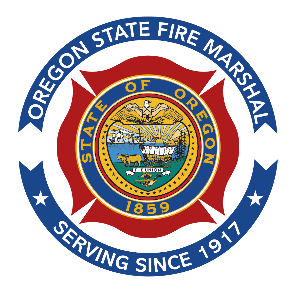 AGENCY VEHICLE CRASH SHEETFor EMERGENCIES, call 911.For all State or Agency owned or rented vehicles on state business, CALL Engine Program Coordinator on (971) 372-1244  If a crash occurs between 8 am to 5 pm, Monday through Friday, CALL Engine Program Coordinator on (971) 372-1244  and your Manager.If the crash occurs after hours and/or on holidays, CALL the Business Services Director on (971) 372-1635. First Response: Stop as safely as possible without obstructing traffic.Place emergency warning devices (flags) if available.For death or injury to person(s), call 911 and notify the Business Services Director on (971) 372-1635.In case of obvious hazardous, flammable, or combustible spills CALL 911.At the Scene of the Vehicle Crash:Complete this sheet, front and back, with as much information as possible.Contact the Engine Program Coordinator and your Manager to notify them of the occurrence.Provide statements to the law enforcement office, your supervisor, and the Engine Program Coordinator.Do not provide a statement or admit fault to any other entity/person.AGENCY DRIVERTO BE COMPLETED AT THE SCENEPASSENGER IN DRIVER`S VEHICLEDRIVER OF OTHER VEHICLEOBTAIN DATA FROM DRIVER`S LICENSE AND REGISTRATIONPASSENGERS IN OTHER VEHICLEORS 811.700 REQUIRES DRIVERS INVOLVED IN AN ACCIDENT TO EXCHANGE INFORMATION. THE AGENCY NOTIFIES DAS RISK MANAGEMENT OF ANY CLAIM. THE VICTIM MAY FILE A CLAIM DIRECTLY WITH DAS.CONTACT INFORMATION: (971) 209-0829 | Risk.Management@osfm.oregon.govPROPERTY DAMAGEEXPLAIN HOW THE ACCIDENT OCCURRED	WITNESSVEHICLE ACCIDENT CARDATTENTION AGENCY EMPLOYEEIf you are involved in an auto crash, please give this card to the other party. Be sure to exchange required information, including driver's license, e-plate, names, addresses, phone numbers, and insurance information. Notify the Engine Program Coordinator.INFORMATION FOR THOSE INVOLVED IN AN AUTO CRASH WITH AN AGENCY/STATE VEHICLEIf you feel the agency has caused you damage, you must file a claim with the State's insurance provider.Download and complete a claim form (go to oregon.gov/DAS/EGS/Risk/docs/FormVehAccClaim.pdf), or call OSFM or email Risk.Management@osfm.oregon.gov to get a copy.On the form, include your contact and mailing information. Describe what happened, when, and where. Include the highway number, nearest cross street, town, and the milepost. Please include the state agency name, employee name, or vehicle e-plate number, if known.DRIVER`S NAME:WORK PHONE:AGENCY:DRIVER`S LICENSE:MAKE OF VEHICLE:FLEET COORDINATOR:LICENSE PLATE:SUPERVISOR:DATE:TIME:LOCATION OF ACCIDENT, STREET INTERSECTION, CITY:LOCATION OF ACCIDENT, STREET INTERSECTION, CITY:YOUR INJURIES, IF ANY:YOUR INJURIES, IF ANY:NAME:PHONE:ADDRESSADDRESSINJURIES, IF ANYINJURIES, IF ANYNAME:PHONE:ADDRESS:ADDRESS:INJURIES IF ANYINJURIES IF ANYDRIVER`S NAME:PHONE:ADDRESS:MAKE OF VEHICLE:DRIVER`S LICENSE/STATECAR/TRUCK SEMI/RVMOTORCYCLESTATELICENSE PLATE:YEAR OF VEHICLEESTIMATED DAMAGE TO VEHICLEINSURANCE COMPANYPOLICYINJURIES IF ANYNAME:PHONE:ADDRESS:INJURIES, IF ANYNAME:PHONE:ADDRESS:INJURIES IF ANY:PROPERTY OWNERPROPERTY OWNER`S ADDRESSPROPERTY ADDRESSNATURE OF DAMAGENAMEPHONE/EMAILDATE AND TIME CRASH OBSERVEDNAMEPHONE/EMAILDATE AND TIME CRASH OBSERVED